ZÁVĚREČNÝ ÚČETZA ROK 2020OBEC ZALEŠANY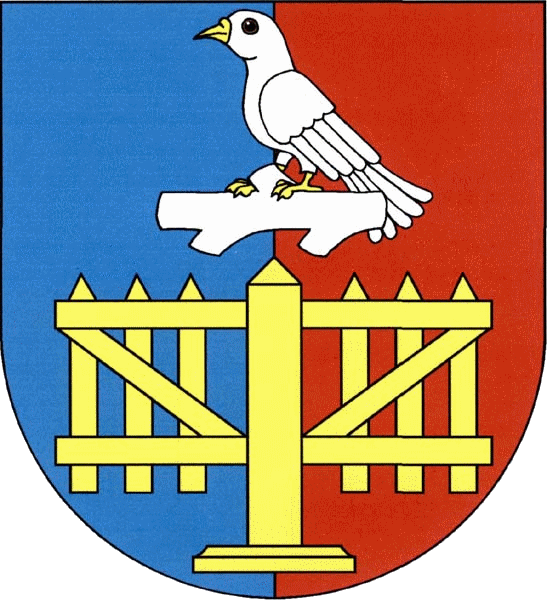 